4 сольфеджио от 14.04. Ссылка на видеоурок: 4 сольфеджио 3 неделя - YouTube№279 – поём с дирижированием (смотрите видеоурок). Запишите хорошо проученный номер на видео и пришлите мне.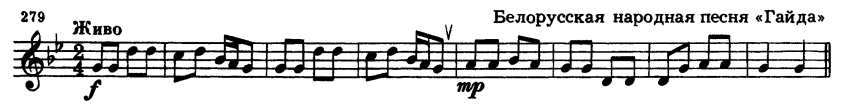 Как мы работаем с номером:1. Разбираем ритм, проговариваем нотки в нужном ритме с дирижированием.2. Настраиваемся в тональности (поём гамму, t5/3, делаем опевание устойчивых ступеней).3. Поём этот номер с дирижированием несколько раз.4. Записываем на видео, присылаем мне.Задания по сольфеджио принимаются по вторник включительно!!!Выполненные задания пришлите мне по адресу vcherashnyaya-distant2020@yandex.ru. В письме не забудьте указать имя и фамилию.